В номере: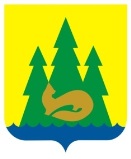 РЕШЕНИЕО внесении изменений в Правила благоустройства муниципального образования «Муниципальный округ Якшур-Бодьинский район Удмуртской Республики», утвержденные решением Совета депутатов муниципального образования «Муниципальный округ Якшур-Бодьинский район Удмуртской Республики» от 01.12.2022 года № 1/313	В соответствии с Федеральным законом от 06.10.2003 года № 131-ФЗ «Об общих принципах организации местного самоуправления в Российской Федерации», Законом Удмуртской Республики от 13.10.2011 года № 57-РЗ «Об административных правонарушениях», руководствуясь пунктом 28 статьи 26 Устава муниципального образования «Муниципальный округ Якшур-Бодьинский район Удмуртской Республики», Совет депутатов муниципального образования «Муниципальный округ Якшур-Бодьинский район Удмуртской Республики» РЕШАЕТ:1. Внести в Правила благоустройства муниципального образования «Муниципальный округ Якшур-Бодьинский район Удмуртской Республики», утвержденные решением Совета депутатов муниципального образования «Муниципальный округ Якшур-Бодьинский район Удмуртской Республики» от 01.12.2022 года № 1/313, следующие изменения:1) дополнить пункт 1.3 раздела 1 после тридцать второго абзаца абзацем следующего содержания:«Озелененная территория - территория, занятая зелеными насаждениями (травянистой, в том числе цветочной, и (или) древесной, и (или) кустарниковой растительностью), в том числе дикорастущими, и (или) предназначенная для выращивания зеленых насаждений, определяемая как озелененную территорию:для мест общего пользования в соответствии с настоящими Правилами и (или) документацией по планировке территорий;для земельного участка, на котором расположен многоквартирный дом, в соответствии со схемой планировочной организации земельного участка (иным документом), утвержденной (утвержденным) собственниками помещений в многоквартирном доме в соответствии с Жилищным кодексом Российской Федерации и настоящими Правилами благоустройства муниципального образования.»;2) в пункте 9.1 раздела 9 слова «Законом Удмуртской Республики «Об установлении административной ответственности за отдельные виды правонарушений» заменить словами «Законом Удмуртской Республики «Об административных правонарушениях».2. Опубликовать настоящее решение в средстве массовой информации «Вестник правовых актов муниципального образования «Муниципальный округ Якшур-Бодьинский район Удмуртской Республики» и разместить на официальном сайте муниципального образования «Муниципальный округ Якшур-Бодьинский район Удмуртской Республики» в информационно-телекоммуникационной сети «Интернет».3. Настоящее решение вступает в силу после его официального опубликования.Председатель Совета депутатов муниципального образования «Муниципальный округ «Якшур-Бодьинский район Удмуртской Республики»                                                       С.В. ПоторочинГлава муниципального образования«Муниципальный округ Якшур-Бодьинский районУдмуртской Республики»                                                     А.В. Леконцевс. Якшур-Бодья«26» октября 2023 года№ 1/421РЕШЕНИЕ Об информации об исполнении бюджета муниципального образования «Муниципальный округ Якшур-Бодьинский район Удмуртской Республики» за 9 месяцев 2023 годаРуководствуясь Федеральным законом от 6 октября 2003 года № 131-ФЗ «Об общих принципах организации местного самоуправления в Российской Федерации», решением Совета депутатов муниципального образования «Муниципальный округ  Якшур-Бодьинский район Удмуртской Республики» от 10  ноября 2021 года № 28/75 «Об утверждении Положения о бюджетном процессе в муниципальном образовании «Муниципальный округ Якшур-Бодьинский район Удмуртской Республики»», статьей 26 Устава муниципального образования «Муниципальный округ Якшур-Бодьинский район Удмуртской Республики», Совет депутатов муниципального образования «Муниципальный округ Якшур-Бодьинский район Удмуртской Республики» РЕШАЕТ:1. Прилагаемую информацию об исполнении бюджета муниципального образования «Муниципальный округ Якшур-Бодьинский район Удмуртской Республики» за 9 месяцев 2023 года принять к сведению. 2. Настоящее решение вступает в силу после его опубликования.Председатель Совета депутатовмуниципального образования«Муниципальный округЯкшур-Бодьинский районУдмуртской Республики»                                                        С.В. ПоторочинГлава муниципального образования«Муниципальный округЯкшур-Бодьинский районУдмуртской Республики»                                                          А.В. Леконцевс. Якшур-Бодья«26» октября 2023 года№ 2/422РЕШЕНИЕОб участии муниципального образования «Муниципальный округ Якшур-Бодьинский район Удмуртской Республики» в 2024 году в ежегодном конкурсном отборе инициативных проектов В соответствии с постановлением Правительства Удмуртской Республики от 21 декабря 2021 года № 689 «О конкурсном отборе и реализации в Удмуртской Республике инициативных проектов, выдвигаемых для получения финансовой поддержки за счет межбюджетных трансфертов из бюджета Удмуртской Республики», руководствуясь Порядком выдвижения, внесения, обсуждения, рассмотрения инициативных проектов, а также проведения их конкурсного отбора для реализации на территории муниципального образования «Муниципальный округ Якшур-Бодьинский район Удмуртской Республики», утвержденным решением Совета депутатов муниципального образования «Муниципальный округ Якшур-Бодьинский район Удмуртской Республики» от 23 декабря 2021 года № 10/132, Уставом муниципального образования «Муниципальный округ Якшур-Бодьинский район Удмуртской Республики», Совет депутатов муниципального образования «Муниципальный округ Якшур-Бодьинский район Удмуртской Республики» РЕШАЕТ:Принять участие в 2024 году в ежегодном конкурсном отборе инициативных проектов со следующими проектами:1) «Стена памяти в деревне Порва»;2) Благоустройство спортивной площадки «Астра Спорт» в селе Люкшудья; 3) «Ремонт участка автомобильной дороги по ул. Юбилейная д. Варавай, протяженностью 330 м.»; 4) «Ремонт дороги по ул. Центральная д. Большие Ошворцы»;  5) «Ремонт автомобильной дороги по переулку Короткому села Якшур-Бодья Удмуртской Республики»;6) «Лыжня зовет»; 7) «Волейбол для детей»;8) «Благоустройство спортивной площадки с установкой тренажеров по адресу: с. Старые Зятцы ул. Октябрьская д.10»;9) «Обустройство спортивной площадки в д. Варавай».2. Администрации муниципального образования «Муниципальный округ Якшур-Бодьинский район Удмуртской Республики» определить источники софинансирования отобранных инициативных проектов в 2024 году за счет средств бюджета муниципального образования «Муниципальный округ Якшур-Бодьинский район Удмуртской Республики».3. Опубликовать настоящее решение в средстве массовой информации «Вестник правовых актов муниципального образования «Муниципальный округ Якшур-Бодьинский район Удмуртской Республики»» и разместить на официальном сайте муниципального образования «Муниципальный округ Якшур-Бодьинский район Удмуртской Республики» в информационно-телекоммуникационный сети «Интернет».4. Настоящее решение вступает в силу с момента его подписания.Председатель Совета депутатовмуниципального образования«Муниципальный округЯкшур-Бодьинский районУдмуртской Республики»                                                    С.В. ПоторочинГлава муниципального образования«Муниципальный округЯкшур-Бодьинский районУдмуртской Республики»                                                    А.В. Леконцевс. Якшур-Бодья«26» октября 2023 года№ 3/423РЕШЕНИЕОб определении границ части территории населенного пункта села Кекоран муниципального образования «Муниципальный округ Якшур-Бодьинский район Удмуртской Республики»В целях решения вопросов местного значения непосредственно населением, проживающим на территории муниципального образования «Муниципальный округ Якшур-Бодьинский район Удмуртской Республики», в соответствии со статьей 25.1 Федерального закона от 06.10.2003 года  № 131-ФЗ «Об общих принципах организации местного самоуправления в Российской Федерации», статьей 7.11.1 Закона Удмуртской Республики от 13.07.2005 года № 42-РЗ «О местном самоуправлении в Удмуртской Республике», Совет депутатов муниципального образования «Муниципальный округ Якшур-Бодьинский район Удмуртской Республики»  РЕШАЕТ:1. Установить границы части территории села Кекоран муниципального образования «Муниципальный округ Якшур-Бодьинский район Удмуртской Республики» для проведения схода граждан по вопросу введения и использования средств самообложения граждан в пределах следующей территории проживания граждан:1) село Кекоран улица Заречная;2) село Кекоран улица Лесная. 2. Определить следующие даты проведения схода граждан:1) по подпункту 1 пункта 1 настоящего решения – 06.11.2023 года;2) по подпункту 2 пункта 1 настоящего решения – 07.11.2023 года.3. Поручить Главе муниципального образования «Муниципальный округ Якшур-Бодьинский район Удмуртской Республики» организовать проведение схода граждан на части территории, указанной в пункте 1 настоящего решения.4. Опубликовать настоящее решение в средстве массовой информации «Вестник правовых актов муниципального образования «Муниципальный округ Якшур-Бодьинский район Удмуртской Республики» и разместить на официальном сайте муниципального образования «Муниципальный округ Якшур-Бодьинский район Удмуртской Республики» в информационно-телекоммуникационной сети «Интернет».5. Настоящее решение вступает в силу с момента его подписания.Председатель Совета депутатовмуниципального образования«Муниципальный округ Якшур-Бодьинский районУдмуртской Республики»                                                    С.В.ПоторочинГлава муниципального образования«Муниципальный округЯкшур-Бодьинский районУдмуртской Республики»		                                           А.В. Леконцевс. Якшур-Бодья«26» октября 2023 года№ 4/424РЕШЕНИЕОб определении границ части территории населенного пункта села Чур муниципального образования «Муниципальный округ Якшур-Бодьинский район Удмуртской Республики»В целях решения вопросов местного значения непосредственно населением, проживающим на территории муниципального образования «Муниципальный округ Якшур-Бодьинский район Удмуртской Республики», в соответствии со статьей 25.1 Федерального закона от 06.10.2003 года  № 131-ФЗ «Об общих принципах организации местного самоуправления в Российской Федерации», статьей 7.11.1 Закона Удмуртской Республики от 13.07.2005 года № 42-РЗ «О местном самоуправлении в Удмуртской Республике», Совет депутатов муниципального образования «Муниципальный округ Якшур-Бодьинский район Удмуртской Республики»  РЕШАЕТ:1. Установить границы части территории села Чур муниципального образования «Муниципальный округ Якшур-Бодьинский район Удмуртской Республики» для проведения схода граждан по вопросу введения и использования средств самообложения граждан в пределах следующей территории проживания граждан:1) село Чур улица Лермонтова; 2) село Чур улица З. Космодемьянской. 2. Определить дату проведения схода граждан на части территории, установленной в пункте 1 настоящего решения, - 13.11.2023 года.3. Поручить Главе муниципального образования «Муниципальный округ Якшур-Бодьинский район Удмуртской Республики» организовать проведение схода граждан на части территории, указанной в пункте 1 настоящего решения.4. Опубликовать настоящее решение в средстве массовой информации «Вестник правовых актов муниципального образования «Муниципальный округ Якшур-Бодьинский район Удмуртской Республики» и разместить на официальном сайте муниципального образования «Муниципальный округ Якшур-Бодьинский район Удмуртской Республики» в информационно-телекоммуникационной сети «Интернет».5. Настоящее решение вступает в силу с момента его подписания.Председатель Совета депутатовмуниципального образования«Муниципальный округ Якшур-Бодьинский районУдмуртской Республики»                                                    С.В. ПоторочинГлава муниципального образования«Муниципальный округЯкшур-Бодьинский районУдмуртской Республики»		                                           А.В. Леконцевс. Якшур-Бодья«26» октября 2023 года№ 5/425РЕШЕНИЕОб определении границ части территории населенного пункта            села Лынга муниципального образования «Муниципальный округ Якшур-Бодьинский район Удмуртской Республики»В целях решения вопросов местного значения непосредственно населением, проживающим на территории муниципального образования «Муниципальный округ Якшур-Бодьинский район Удмуртской Республики», в соответствии со статьей 25.1 Федерального закона от 06.10.2003 года         № 131-ФЗ «Об общих принципах организации местного самоуправления в Российской Федерации», статьей 7.11.1 Закона Удмуртской Республики от 13.07.2005 года № 42-РЗ «О местном самоуправлении в Удмуртской Республике», Совет депутатов муниципального образования «Муниципальный округ Якшур-Бодьинский район Удмуртской Республики»  РЕШАЕТ:1. Установить границы части территории села Лынга муниципального образования «Муниципальный округ Якшур-Бодьинский район Удмуртской Республики» для проведения сходов граждан по вопросу введения и использования средств самообложения граждан в пределах следующих территорий проживания граждан: 1) село Лынга улица Западная по нечетной стороне: с дома № 1 по дом № 19, по четной стороне: с дома № 2 по дом № 10а;2) село Лынга улица Ленина по нечетной стороне: с дома № 1 по дом № 17, по четной стороне: с дома № 2 по дом № 20;3) село Лынга улица Лесная по нечетной стороне: с дома № 1 по дом № 19, по четной стороне: с дома № 2 по дом № 22;4) село Лынга улица Комсомольская по нечетной стороне: с дома № 1 по дом № 35, по четной стороне: с дома № 2 по дом № 22;5) село Лынга улица Карла Маркса по нечетной стороне: с дома № 1 по дом № 23, по четной стороне: с дома № 2 по дом № 22;6) село Лынга улица Пугачева по нечетной стороне: с дома № 53 по дом № 57, по четной стороне: с дома № 12 по дом № 20.2. Созвать сходы граждан по вопросу введения и использования средств самообложения граждан:1) 11.11.2023 года на части территорий, указанных в подпунктах 1-3 пункта 1 настоящего решения;1) 18.11.2023 года на части территорий, указанных в подпунктах 4-6 пункта 1 настоящего решения.3. Поручить Главе муниципального образования «Муниципальный округ Якшур-Бодьинский район Удмуртской Республики» организовать проведение сходов граждан на части территорий, указанных в пункте 1 настоящего решения.4. Опубликовать настоящее решение в средстве массовой информации «Вестник правовых актов муниципального образования «Муниципальный округ Якшур-Бодьинский район Удмуртской Республики» и разместить на официальном сайте муниципального образования «Муниципальный округ Якшур-Бодьинский район Удмуртской Республики» в информационно-телекоммуникационной сети «Интернет».5. Настоящее решение вступает в силу с момента его подписания.Председатель Совета депутатовмуниципального образования«Муниципальный округ Якшур-Бодьинский районУдмуртской Республики»                                                    С.В. ПоторочинГлава муниципального образования«Муниципальный округЯкшур-Бодьинский районУдмуртской Республики»		                                            А.В. Леконцевс. Якшур-Бодья«26» октября 2023 года№ 6/426РЕШЕНИЕО кандидатуре на звание Почетный гражданин муниципального образования «Муниципальный округ Якшур-Бодьинский район Удмуртской Республики»Руководствуясь Положением «О Почетном гражданине муниципального образования «Муниципальный округ Якшур-Бодьинский район Удмуртской Республики», утвержденным решением Совета депутатов «Муниципальный округ Якшур-Бодьинский район Удмуртской Республики» от 28.07.2022 года № 22/295, руководствуясь статьей 26 Устава муниципального образования «Муниципальный округ Якшур-Бодьинский район Удмуртской Республики», Совет депутатов муниципального образования «Муниципальный округ «Якшур-Бодьинский район Удмуртской Республики» РЕШАЕТ :Присвоить звание «Почетный гражданин муниципального образования «Муниципальный округ Якшур-Бодьинский район Удмуртской Республики» - Богданову Владимиру Леонидовичу, тренеру-преподавателю по баскетболу МБУДО «Якшур-Бодьинская спортивная школа», Отличнику народного просвещения, Заслуженному работнику народного образования Удмуртской Республики. Опубликовать настоящее решение в средстве массовой информации «Вестник правовых актов муниципального образования «Муниципальный округ Якшур-Бодьинский район Удмуртской Республики» и разместить на официальном сайте муниципального образования «Муниципальный округ Якшур-Бодьинский район Удмуртской Республики» в  информационно-телекоммуникационной сети «Интернет».Настоящее решение вступает в силу со дня его официального опубликования.Председатель Совета депутатовмуниципального образования«Муниципальный округ Якшур-Бодьинский район Удмуртской Республики»                                                   С.В. ПоторочинГлава муниципального образования «Муниципальный округ Якшур-Бодьинский район Удмуртской Республики»			                          А.В. Леконцевс. Якшур-Бодья«26» октября 2023 года№ 8/428                                            Извещение Администрация муниципального образования «Муниципальный округ Якшур-Бодьинский район Удмуртской Республики» извещает о возможности предоставления земельных участков в аренду:из земель населенных пунктов в соответствии со ст. 39.15 Земельного кодекса Российской Федерации, в том числе:- земельный участок с кадастровым номером 18:24:053001:86, расположенный по адресу: Удмуртская Республика, Якшур-Бодьинский район, д. Карашур, площадью 1000 кв.м, с разрешенным использованием: Для ведения личного подсобного хозяйства (код 2.2);- земельный участок с кадастровым номером 18:24:053001:49, расположенный по адресу: Удмуртская Республика, Якшур-Бодьинский район, д. Карашур, площадью 1010 кв.м, с разрешенным использованием: Для ведения личного подсобного хозяйства (код 2.2);Заявления о намерении участвовать в аукционе на право заключения договора аренды земельных участков направляются в течение 30 дней со дня опубликования настоящего извещения по адресу: Удмуртская Республика, Якшур-Бодьинский район, с. Якшур-Бодья, ул. Пушиной, д. 69, каб. 38, тел. 8(34162) 4-17-48, лично или посредством почтовой связи на бумажном носителе. Приемные дни с 8.00 до 16.12, обеденный перерыв с 12.00 до 13.00 по местному времени. Дата окончания приема заявлений 30 ноября 2023 года.П О С Т А Н О В Л Е Н И Еот «27»  октября 2023 года                                                               № 131с. Якшур-БодьяОб организации схода граждан на части территории населенного пункта – по нечетной стороне: с дома № 53 по дом № 57, по четной стороне: с дома № 12 по дом № 20 улицы Пугачева села Лынга  муниципального образования «Муниципальный  округ Якшур-Бодьинский район Удмуртской Республики» по вопросу введения и использования средств самообложения гражданВ соответствии с Федеральным законом от 6 октября 2003 года № 131-ФЗ «Об общих принципах организации местного самоуправления в Российской Федерации», Положением о самообложении граждан на территории  муниципального образования «Муниципальный округ Якшур-Бодьинский район Удмуртской Республики», утвержденным решением Совета депутатов муниципального образования «Муниципальный округ Якшур-Бодьинский район Удмуртской Республики» от 3 февраля 2022 года № 22/160 (в редакции решений от 2 февраля 2023 года № 10/348, от 25 мая 2023 года № 10/384), решением Совета депутатов муниципального образования «Муниципальный округ Якшур-Бодьинский район Удмуртской Республики» от 26 октября 2023 года   № 6/426 «Об определении границ части территории населенных пунктов села Лынга муниципального образования «Муниципальный округ Якшур-Бодьинский район Удмуртской Республики», руководствуясь статьей 30, абзацем 2 части 4 статьи 38 Устава муниципального образования «Муниципальный округ Якшур-Бодьинский район Удмуртской Республики», ПОСТАНОВЛЯЮ:1.  Назначить на 18 ноября 2023 года в 11-00 часов по местному времени сход граждан по вопросу введения самообложения граждан на части территории населенного пункта – улица Пугачева  по нечетной стороне: с дома № 53 по дом № 57, по четной стороне: с дома № 12 по дом № 20 села Лынга  муниципального образования «Муниципальный  округ Якшур-Бодьинский район Удмуртской Республики», данная часть территории является целостной.2.  Сход граждан провести у дома № 12 по улице Пугачева  в селе Лынга Якшур-Бодьинского района Удмуртской Республики.3. Установить открытый способ голосования по вопросу введения самообложения граждан.4. Утвердить вопрос, выносимый на сход граждан:«Согласны ли вы на введение самообложения граждан в 2024 году в сумме 1000 рублей с каждого зарегистрированного по месту жительства на части территории населенного пункта – улица Пугачева  по нечетной стороне: с дома № 53 по дом № 57, по четной стороне: с дома № 12 по дом № 20 села Лынга муниципального образования «Муниципальный округ Якшур-Бодьинский район Удмуртской Республики», и направлением полученных средств на  приобретение щебня с доставкой на ремонт дорожного полотна по улице Пугачева  села Лынга? «ЗА»                                      «Против».5. Установить, что количество жителей на части территории населенного пункта - улица Пугачева села Лынга составляет 26 человек,  из них обладающих правом голоса для участия в сходе граждан составляет 23 человека.6. Для информирования населения опубликовать  (обнародовать) настоящее постановление путем размещения на сайте муниципального образования «Муниципальный округ Якшур-Бодьинский район Удмуртской Республики», в помещении территориального отдела «Лынгинский» Администрации муниципального образования «Муниципальный округ Якшур-Бодьинский район Удмуртской Республики» и опубликовать в Вестнике правовых актов муниципального образования «Муниципальный округ Якшур-Бодьинский район Удмуртской Республики» не позднее чем за 10 дней до дня проведения схода граждан.7. Контроль за соблюдением настоящего постановления возлагаю на заместителя главы Администрации муниципального образования «Муниципальный округ Якшур-Бодьинский район Удмуртской Республики» Елесину Татьяну Владимировну.Глава                                                                                              А.В. ЛеконцевП О С Т А Н О В Л Е Н И Еот «27»  октября 2023 года                                                               № 132с. Якшур-БодьяОб организации схода граждан на части территории населенного пункта – по нечетной стороне: с дома № 1 по дом № 19, по четной стороне: с дома № 2 по дом № 22 улицы Лесная села Лынга  муниципального образования «Муниципальный  округ Якшур-Бодьинский район Удмуртской Республики» по вопросу введения и использования средств самообложения гражданВ соответствии с Федеральным законом от 6 октября 2003 года № 131-ФЗ «Об общих принципах организации местного самоуправления в Российской Федерации», Положением о самообложении граждан на территории  муниципального образования «Муниципальный округ Якшур-Бодьинский район Удмуртской Республики», утвержденным решением Совета депутатов муниципального образования «Муниципальный округ Якшур-Бодьинский район Удмуртской Республики» от 3 февраля 2022 года № 22/160 (в редакции решений от 2 февраля 2023 года № 10/348, от 25 мая 2023 года № 10/384), решением Совета депутатов муниципального образования «Муниципальный округ Якшур-Бодьинский район Удмуртской Республики» от 26 октября 2023 года   № 6/426 «Об определении границ части территории населенных пунктов села Лынга муниципального образования «Муниципальный округ Якшур-Бодьинский район Удмуртской Республики», руководствуясь статьей 30, абзацем 2 части 4 статьи 38 Устава муниципального образования «Муниципальный округ Якшур-Бодьинский район Удмуртской Республики», ПОСТАНОВЛЯЮ:1.  Назначить на 11 ноября 2023 года в 10-30 часов по местному времени сход граждан по вопросу введения самообложения граждан на части территории населенного пункта – улица Лесная  по нечетной стороне: с дома № 1 по дом № 19, по четной стороне: с дома № 2 по дом № 22 села Лынга  муниципального образования «Муниципальный  округ Якшур-Бодьинский район Удмуртской Республики», данная часть территории является целостной.2.  Сход граждан провести у дома № 19 по улице Лесная  в селе Лынга Якшур-Бодьинского района Удмуртской Республики.3. Установить открытый способ голосования по вопросу введения самообложения граждан.4. Утвердить вопрос, выносимый на сход граждан:«Согласны ли вы на введение самообложения граждан в 2024 году в сумме 1000 рублей с каждого зарегистрированного по месту жительства на части территории населенного пункта – улица Лесная по нечетной стороне: с дома № 1 по дом № 19, по четной стороне: с дома № 2 по дом № 22 села Лынга муниципального образования «Муниципальный округ Якшур-Бодьинский район Удмуртской Республики», и направлением полученных средств на  приобретение щебня с доставкой на ремонт дорожного полотна по улице Лесная села Лынга? «ЗА»                                      «Против».5. Установить, что количество жителей на части территории населенного пункта - улица Лесная села Лынга составляет 19 человек,  из них обладающих правом голоса для участия в сходе граждан составляет 15 человек.6. Для информирования населения опубликовать  (обнародовать) настоящее постановление путем размещения на сайте муниципального образования «Муниципальный округ Якшур-Бодьинский район Удмуртской Республики», в помещении территориального отдела «Лынгинский» Администрации муниципального образования «Муниципальный округ Якшур-Бодьинский район Удмуртской Республики» и опубликовать в Вестнике правовых актов муниципального образования «Муниципальный округ Якшур-Бодьинский район Удмуртской Республики» не позднее чем за 10 дней до дня проведения схода граждан.7. Контроль за соблюдением настоящего постановления возлагаю на заместителя главы Администрации муниципального образования «Муниципальный округ Якшур-Бодьинский район Удмуртской Республики» Елесину Татьяну Владимировну.Глава                                                                                              А.В. ЛеконцевП О С Т А Н О В Л Е Н И Еот «27»  октября 2023 года                                                               № 133с. Якшур-БодьяОб организации схода граждан на части территории населенного пункта – по нечетной стороне: с дома № 1 по дом № 17, по четной стороне: с дома № 2 по дом № 20 улицы Ленина села Лынга  муниципального образования «Муниципальный  округ Якшур-Бодьинский район Удмуртской Республики» по вопросу введения и использования средств самообложения гражданВ соответствии с Федеральным законом от 6 октября 2003 года № 131-ФЗ «Об общих принципах организации местного самоуправления в Российской Федерации», Положением о самообложении граждан на территории  муниципального образования «Муниципальный округ Якшур-Бодьинский район Удмуртской Республики», утвержденным решением Совета депутатов муниципального образования «Муниципальный округ Якшур-Бодьинский район Удмуртской Республики» от 3 февраля 2022 года № 22/160 (в редакции решений от 2 февраля 2023 года № 10/348, от 25 мая 2023 года № 10/384), решением Совета депутатов муниципального образования «Муниципальный округ Якшур-Бодьинский район Удмуртской Республики» от 26 октября 2023 года   № 6/426 «Об определении границ части территории населенных пунктов села Лынга муниципального образования «Муниципальный округ Якшур-Бодьинский район Удмуртской Республики», руководствуясь статьей 30, абзацем 2 части 4 статьи 38 Устава муниципального образования «Муниципальный округ Якшур-Бодьинский район Удмуртской Республики», ПОСТАНОВЛЯЮ:1.  Назначить на 11 ноября 2023 года в 11-00 часов по местному времени сход граждан по вопросу введения самообложения граждан на части территории населенного пункта – улица Ленина по нечетной стороне: с дома № 1 по дом № 17, по четной стороне: с дома № 2 по дом № 20 села Лынга  муниципального образования «Муниципальный  округ Якшур-Бодьинский район Удмуртской Республики», данная часть территории является целостной.2.  Сход граждан провести у дома № 15 по улице Ленина  в селе Лынга Якшур-Бодьинского района Удмуртской Республики.3. Установить открытый способ голосования по вопросу введения самообложения граждан.4. Утвердить вопрос, выносимый на сход граждан:«Согласны ли вы на введение самообложения граждан в 2024 году в сумме 1000 рублей с каждого зарегистрированного по месту жительства на части территории населенного пункта – улица Ленина по нечетной стороне: с дома № 1 по дом № 17, по четной стороне: с дома № 2 по дом № 20 села Лынга муниципального образования «Муниципальный округ Якшур-Бодьинский район Удмуртской Республики», и направлением полученных средств на  приобретение щебня с доставкой на ремонт дорожного полотна по улице Ленина села Лынга? «ЗА»                                      «Против».5. Установить, что количество жителей на части территории населенного пункта - улица Ленина села Лынга составляет 46 человек,  из них обладающих правом голоса для участия в сходе граждан составляет 35 человек.6. Для информирования населения опубликовать  (обнародовать) настоящее постановление путем размещения на сайте муниципального образования «Муниципальный округ Якшур-Бодьинский район Удмуртской Республики», в помещении территориального отдела «Лынгинский» Администрации муниципального образования «Муниципальный округ Якшур-Бодьинский район Удмуртской Республики» и опубликовать в Вестнике правовых актов муниципального образования «Муниципальный округ Якшур-Бодьинский район Удмуртской Республики» не позднее чем за 10 дней до дня проведения схода граждан.7. Контроль за соблюдением настоящего постановления возлагаю на заместителя главы Администрации муниципального образования «Муниципальный округ Якшур-Бодьинский район Удмуртской Республики» Елесину Татьяну Владимировну.Глава                                                                                              А.В. ЛеконцевП О С Т А Н О В Л Е Н И Еот «27»  октября 2023 года                                                               № 134с. Якшур-БодьОб организации схода граждан на части территории населенного пункта – по нечетной стороне: с дома № 1 по дом № 35, по четной стороне: с дома № 2 по дом № 22 улицы Комсомольская  села Лынга  муниципального образования «Муниципальный  округ Якшур-Бодьинский район Удмуртской Республики» по вопросу введения и использования средств самообложения гражданВ соответствии с Федеральным законом от 6 октября 2003 года № 131-ФЗ «Об общих принципах организации местного самоуправления в Российской Федерации», Положением о самообложении граждан на территории  муниципального образования «Муниципальный округ Якшур-Бодьинский район Удмуртской Республики», утвержденным решением Совета депутатов муниципального образования «Муниципальный округ Якшур-Бодьинский район Удмуртской Республики» от 3 февраля 2022 года № 22/160 (в редакции решений от 2 февраля 2023 года № 10/348, от 25 мая 2023 года № 10/384), решением Совета депутатов муниципального образования «Муниципальный округ Якшур-Бодьинский район Удмуртской Республики» от 26 октября 2023 года   № 6/426 «Об определении границ части территории населенных пунктов села Лынга муниципального образования «Муниципальный округ Якшур-Бодьинский район Удмуртской Республики», руководствуясь статьей 30, абзацем 2 части 4 статьи 38 Устава муниципального образования «Муниципальный округ Якшур-Бодьинский район Удмуртской Республики», ПОСТАНОВЛЯЮ:1.  Назначить на 18 ноября 2023 года в 10-00 часов по местному времени сход граждан по вопросу введения самообложения граждан на части территории населенного пункта – улица Комсомольская по нечетной стороне: с дома № 1 по дом № 35, по четной стороне: с дома № 2 по дом № 22 села Лынга  муниципального образования «Муниципальный  округ Якшур-Бодьинский район Удмуртской Республики», данная часть территории является целостной.2.  Сход граждан провести у дома № 22 по улице Комсомольская  в селе Лынга Якшур-Бодьинского района Удмуртской Республики.3. Установить открытый способ голосования по вопросу введения самообложения граждан.4. Утвердить вопрос, выносимый на сход граждан:«Согласны ли вы на введение самообложения граждан в 2024 году в сумме 1000 рублей с каждого зарегистрированного по месту жительства на части территории населенного пункта – улица Комсомольская по нечетной стороне: с дома № 1 по дом № 35, по четной стороне: с дома № 2 по дом № 22 села Лынга муниципального образования «Муниципальный округ Якшур-Бодьинский район Удмуртской Республики», и направлением полученных средств на  приобретение щебня с доставкой на ремонт дорожного полотна по улице Комсомольская села Лынга? «ЗА»                                      «Против».5. Установить, что количество жителей на части территории населенного пункта - улица Комсомольская села Лынга составляет 55 человек,  из них обладающих правом голоса для участия в сходе граждан составляет 43 человека.6. Для информирования населения опубликовать  (обнародовать) настоящее постановление путем размещения на сайте муниципального образования «Муниципальный округ Якшур-Бодьинский район Удмуртской Республики», в помещении территориального отдела «Лынгинский» Администрации муниципального образования «Муниципальный округ Якшур-Бодьинский район Удмуртской Республики» и опубликовать в Вестнике правовых актов муниципального образования «Муниципальный округ Якшур-Бодьинский район Удмуртской Республики» не позднее чем за 10 дней до дня проведения схода граждан.7. Контроль за соблюдением настоящего постановления возлагаю на заместителя главы Администрации муниципального образования «Муниципальный округ Якшур-Бодьинский район Удмуртской Республики» Елесину Татьяну Владимировну.Глава                                                                                              А.В. ЛеконцевП О С Т А Н О В Л Е Н И Еот «27»  октября 2023 года                                                               № 135с. Якшур-БодьяОб организации схода граждан на части территории населенного пункта – по нечетной стороне: с дома № 1 по дом № 23, по четной стороне: с дома № 2 по дом № 22  улицы Карла Маркса села Лынга  муниципального образования «Муниципальный  округ Якшур-Бодьинский район Удмуртской Республики» по вопросу введения и использования средств самообложения гражданВ соответствии с Федеральным законом от 6 октября 2003 года № 131-ФЗ «Об общих принципах организации местного самоуправления в Российской Федерации», Положением о самообложении граждан на территории  муниципального образования «Муниципальный округ Якшур-Бодьинский район Удмуртской Республики», утвержденным решением Совета депутатов муниципального образования «Муниципальный округ Якшур-Бодьинский район Удмуртской Республики» от 3 февраля 2022 года № 22/160 (в редакции решений от 2 февраля 2023 года № 10/348, от 25 мая 2023 года № 10/384), решением Совета депутатов муниципального образования «Муниципальный округ Якшур-Бодьинский район Удмуртской Республики» от 26 октября 2023 года   № 6/426 «Об определении границ части территории населенных пунктов села Лынга муниципального образования «Муниципальный округ Якшур-Бодьинский район Удмуртской Республики», руководствуясь статьей 30, абзацем 2 части 4 статьи 38 Устава муниципального образования «Муниципальный округ Якшур-Бодьинский район Удмуртской Республики», ПОСТАНОВЛЯЮ:1.  Назначить на 18 ноября 2023 года в 10-30 часов по местному времени сход граждан по вопросу введения самообложения граждан на части территории населенного пункта – улица Карла Маркса  по нечетной стороне: с дома № 1 по дом № 23, по четной стороне: с дома № 2 по дом № 22  села Лынга  муниципального образования «Муниципальный  округ Якшур-Бодьинский район Удмуртской Республики», данная часть территории является целостной.2.  Сход граждан провести у дома № 13 по улице Карла Маркса  в селе Лынга Якшур-Бодьинского района Удмуртской Республики.3. Установить открытый способ голосования по вопросу введения самообложения граждан.4. Утвердить вопрос, выносимый на сход граждан:«Согласны ли вы на введение самообложения граждан в 2024 году в сумме 1000 рублей с каждого зарегистрированного по месту жительства на части территории населенного пункта – улица Карла Маркса по нечетной стороне: с дома № 1 по дом № 23, по четной стороне: с дома № 2 по дом № 22  села Лынга муниципального образования «Муниципальный округ Якшур-Бодьинский район Удмуртской Республики», и направлением полученных средств на  приобретение щебня с доставкой на ремонт дорожного полотна по улице Карла Маркса села Лынга? «ЗА»                                      «Против».5. Установить, что количество жителей на части территории населенного пункта - улица Карла Маркса села Лынга составляет 44 человека,  из них обладающих правом голоса для участия в сходе граждан составляет 39 человек.6. Для информирования населения опубликовать  (обнародовать) настоящее постановление путем размещения на сайте муниципального образования «Муниципальный округ Якшур-Бодьинский район Удмуртской Республики», в помещении территориального отдела «Лынгинский» Администрации муниципального образования «Муниципальный округ Якшур-Бодьинский район Удмуртской Республики» и опубликовать в Вестнике правовых актов муниципального образования «Муниципальный округ Якшур-Бодьинский район Удмуртской Республики» не позднее чем за 10 дней до дня проведения схода граждан.7. Контроль за соблюдением настоящего постановления возлагаю на заместителя главы Администрации муниципального образования «Муниципальный округ Якшур-Бодьинский район Удмуртской Республики» Елесину Татьяну Владимировну.Глава                                                                                             А.В. ЛеконцевП О С Т А Н О В Л Е Н И Еот «27»  октября 2023 года                                                               № 136с. Якшур-БодьяОб организации схода граждан на части территории населенного пункта – по нечетной стороне: с дома № 1 по дом № 19, по четной стороне: с дома № 2 по дом № 10а улицы Западная села Лынга  муниципального образования «Муниципальный  округ Якшур-Бодьинский район Удмуртской Республики» по вопросу введения и использования средств самообложения гражданВ соответствии с Федеральным законом от 6 октября 2003 года № 131-ФЗ «Об общих принципах организации местного самоуправления в Российской Федерации», Положением о самообложении граждан на территории  муниципального образования «Муниципальный округ Якшур-Бодьинский район Удмуртской Республики», утвержденным решением Совета депутатов муниципального образования «Муниципальный округ Якшур-Бодьинский район Удмуртской Республики» от 3 февраля 2022 года № 22/160 (в редакции решений от 2 февраля 2023 года № 10/348, от 25 мая 2023 года № 10/384), решением Совета депутатов муниципального образования «Муниципальный округ Якшур-Бодьинский район Удмуртской Республики» от 26 октября 2023 года   № 6/426 «Об определении границ части территории населенных пунктов села Лынга муниципального образования «Муниципальный округ Якшур-Бодьинский район Удмуртской Республики», руководствуясь статьей 30, абзацем 2 части 4 статьи 38 Устава муниципального образования «Муниципальный округ Якшур-Бодьинский район Удмуртской Республики», ПОСТАНОВЛЯЮ:1.  Назначить на 11 ноября 2023 года в 10-00 часов по местному времени сход граждан по вопросу введения самообложения граждан на части территории населенного пункта – улица Западная по нечетной стороне: с дома № 1 по дом № 19, по четной стороне: с дома № 2 по дом № 10а села Лынга  муниципального образования «Муниципальный  округ Якшур-Бодьинский район Удмуртской Республики», данная часть территории является целостной.2.  Сход граждан провести у дома № 10а по улице Западная  в селе Лынга Якшур-Бодьинского района Удмуртской Республики.3. Установить открытый способ голосования по вопросу введения самообложения граждан.4. Утвердить вопрос, выносимый на сход граждан:«Согласны ли вы на введение самообложения граждан в 2024 году в сумме 1000 рублей с каждого зарегистрированного по месту жительства на части территории населенного пункта – улица Западная по нечетной стороне: с дома № 1 по дом № 19, по четной стороне: с дома № 2 по дом № 10а села Лынга муниципального образования «Муниципальный округ Якшур-Бодьинский район Удмуртской Республики», и направлением полученных средств на  приобретение щебня с доставкой на ремонт дорожного полотна по улице Западная села Лынга? «ЗА»                                      «Против».5. Установить, что количество жителей на части территории населенного пункта - улица Западная села Лынга составляет 47 человек,  из них обладающих правом голоса для участия в сходе граждан составляет 36 человек.6. Для информирования населения опубликовать  (обнародовать) настоящее постановление путем размещения на сайте муниципального образования «Муниципальный округ Якшур-Бодьинский район Удмуртской Республики», в помещении территориального отдела «Лынгинский» Администрации муниципального образования «Муниципальный округ Якшур-Бодьинский район Удмуртской Республики» и опубликовать в Вестнике правовых актов муниципального образования «Муниципальный округ Якшур-Бодьинский район Удмуртской Республики» не позднее чем за 10 дней до дня проведения схода граждан.7. Контроль за соблюдением настоящего постановления возлагаю на заместителя главы Администрации муниципального образования «Муниципальный округ Якшур-Бодьинский район Удмуртской Республики» Елесину Татьяну Владимировну.Глава                                                                                              А.В. Леконцев________________________________________________________________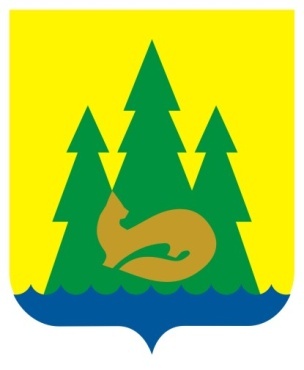 ВЕСТНИКправовыхАктовмуниципального образования«Муниципальный округЯкшур-Бодьинский районУдмуртской Республики»2023 год01 ноября  № 71ВЕСТНИКправовыхАктовмуниципального образования«Муниципальный округЯкшур-Бодьинский районУдмуртской Республики»1Решение Совета депутатов муниципального образования «Муниципальный округ Якшур-Бодьинский район Удмуртской Республики» от 26.10.2023 года № 1/421 «О внесении изменений в Правила благоустройства муниципального образования «Муниципальный округ Якшур-Бодьинский район Удмуртской Республики», утвержденные решением Совета депутатов  муниципального образования «Муниципальный округ Якшур-Бодьинский район Удмуртской Республики» от 01.12.2022 года № 1/313.3-42Решение Совета депутатов муниципального образования «Муниципальный округ Якшур-Бодьинский район Удмуртской Республики» от 26.10.2023 №2/422 «Об информации об исполнении бюджета муниципального образования «Муниципальный округ Якшур-Бодьинский район Удмуртской Республики» за 9 месяцев 2023 года».53Решение Совета депутатов муниципального образования «Муниципальный округ Якшур-Бодьинский район Удмуртской Республики» от 26.10.2023 2023 года № 3/423 «Об участии муниципального образования «Муниципальный округ Якшур-Бодьинский район Удмуртской Республики» в 2024 году в ежегодном конкурсном отборе инициативных проектов.»6-74Решение Совета депутатов муниципального образования «Муниципальный округ Якшур-Бодьинский район Удмуртской Республики» от 26.10.2023 года №4/424 «Об определении границ части территории населенного пункта села Кекоран муниципального образования «Муниципальный округ Якшур-Бодьинский район Удмуртской Республики».8-95Решение Совета депутатов муниципального образования «Муниципальный округ Якшур-Бодьинский район Удмуртской Республики» от 26.10.2023 года №5-425 «Об определении границ части территории населенного пункта села Чур муниципального образования «Муниципальный округ Якшур-Бодьинский район Удмуртской Республики».10-116Решение Совета депутатов муниципального образования «Муниципальный округ Якшур-Бодьинский район Удмуртской Республики» от 26.10.2023 №6/426 года «Об определении границ части территории населенного пункта села Лынга муниципального образования «Муниципальный округ Якшур-Бодьинский район Удмуртской Республики».12-137Решение Совета депутатов муниципального образования «Муниципальный округ Якшур-Бодьинский район Удмуртской Республики» от 26.10.2023 №8/428 «О кандидатуре на звание Почетный гражданин муниципального образования «Муниципальный округ Якшур-Бодьинский район Удмуртской Республики».14-158ИЗВЕЩЕНИЕ 179Постановление Главы муниципального образования «Муниципальный округ Якшур-Бодьинский район Удмуртской Республики» от 27.10.2023 № 131 «Об организации схода граждан на части территории населенного пункта – по нечетной стороне: с дома № 53 по дом № 57, по четной стороне: с дома № 12 по дом № 20 улицы Пугачева села Лынга  муниципального образования «Муниципальный  округ Якшур-Бодьинский район Удмуртской Республики» по вопросу введения и использования средств самообложения граждан»18-1910Постановление Главы муниципального образования «Муниципальный округ Якшур-Бодьинский район Удмуртской Республики» от 27.10.2023 № 132 «Об организации схода граждан на части территории населенного пункта – по нечетной стороне: с дома № 1 по дом № 19, по четной стороне: с дома № 2 по дом № 22 улицы Лесная села Лынга  муниципального образования «Муниципальный  округ Якшур-Бодьинский район Удмуртской Республики» по вопросу введения и использования средств самообложения граждан»20-2111Постановление Главы муниципального образования «Муниципальный округ Якшур-Бодьинский район Удмуртской Республики» от 27.10.2023 № 133 «Об организации схода граждан на части территории населенного пункта – по нечетной стороне: с дома № 1 по дом № 17, по четной стороне: с дома № 2 по дом № 20 улицы Ленина села Лынга  муниципального образования «Муниципальный  округ Якшур-Бодьинский район Удмуртской Республики» по вопросу введения и использования средств самообложения граждан»22-2312Постановление Главы муниципального образования «Муниципальный округ Якшур-Бодьинский район Удмуртской Республики» от 27.10.2023 № 134 «Об организации схода граждан на части территории населенного пункта – по нечетной стороне: с дома № 1 по дом № 35, по четной стороне: с дома № 2 по дом № 22 улицы Комсомольская  села Лынга  муниципального образования «Муниципальный  округ Якшур-Бодьинский район Удмуртской Республики» по вопросу введения и использования средств самообложения граждан»24-2513Постановление Главы муниципального образования «Муниципальный округ Якшур-Бодьинский район Удмуртской Республики» от 27.10.2023 № 135 «Об организации схода граждан на части территории населенного пункта – по нечетной стороне: с дома № 1 по дом № 23, по четной стороне: с дома № 2 по дом № 22  улицы Карла Маркса села Лынга  муниципального образования «Муниципальный  округ Якшур-Бодьинский район Удмуртской Республики» по вопросу введения и использования средств самообложения граждан»26-2714Постановление Главы муниципального образования «Муниципальный округ Якшур-Бодьинский район Удмуртской Республики» от 27.10.2023 № 136 «Об организации схода граждан на части территории населенного пункта – по нечетной стороне: с дома № 1 по дом № 19, по четной стороне: с дома № 2 по дом № 10а улицы Западная села Лынга  муниципального образования «Муниципальный  округ Якшур-Бодьинский район Удмуртской Республики» по вопросу введения и использования средств самообложения граждан»28-29Совет депутатов муниципального образования «Муниципальный округ Якшур-Бодьинский район Удмуртской Республики»«Удмурт Элькунысь Якшур-Бӧдья ёрос муниципал округ» муниципал кылдытэтысь депутатъёслэн КенешсыСовет депутатов муниципального образования «Муниципальный округ Якшур-Бодьинский район Удмуртской Республики»«Удмурт Элькунысь Якшур-Бӧдья ёрос муниципал округ» муниципал кылдытэтысь депутатъёслэн КенешсыСовет депутатов муниципального образования «Муниципальный округ Якшур-Бодьинский район Удмуртской Республики»«Удмурт Элькунысь Якшур-Бӧдья ёрос муниципал округ» муниципал кылдытэтысь депутатъёслэн КенешсыСовет депутатов муниципального образования «Муниципальный округ Якшур-Бодьинский район Удмуртской Республики»«Удмурт Элькунысь Якшур-Бӧдья ёрос муниципал округ» муниципал кылдытэтысь депутатъёслэн КенешсыСовет депутатов муниципального образования «Муниципальный округ Якшур-Бодьинский район Удмуртской Республики»«Удмурт Элькунысь Якшур-Бӧдья ёрос муниципал округ» муниципал кылдытэтысь депутатъёслэн КенешсыСовет депутатов муниципального образования «Муниципальный округ Якшур-Бодьинский район Удмуртской Республики»«Удмурт Элькунысь Якшур-Бӧдья ёрос муниципал округ» муниципал кылдытэтысь депутатъёслэн КенешсыСовет депутатов муниципального образования «Муниципальный округ Якшур-Бодьинский район Удмуртской Республики»«Удмурт Элькунысь Якшур-Бӧдья ёрос муниципал округ» муниципал кылдытэтысь депутатъёслэн Кенешсы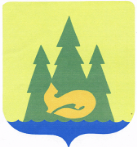 Глава муниципального образования «Муниципальный округ Якшур-Бодьинский район Удмуртской Республики»Глава муниципального образования «Муниципальный округ Якшур-Бодьинский район Удмуртской Республики»Глава муниципального образования «Муниципальный округ Якшур-Бодьинский район Удмуртской Республики»«Удмурт Элькунысь Якшур-Бӧдья ёрос муниципал  округ» муниципал кылдытэтлэн Тӧроез«Удмурт Элькунысь Якшур-Бӧдья ёрос муниципал  округ» муниципал кылдытэтлэн Тӧроез«Удмурт Элькунысь Якшур-Бӧдья ёрос муниципал  округ» муниципал кылдытэтлэн ТӧроезГлава муниципального образования «Муниципальный округ Якшур-Бодьинский район Удмуртской Республики»Глава муниципального образования «Муниципальный округ Якшур-Бодьинский район Удмуртской Республики»Глава муниципального образования «Муниципальный округ Якшур-Бодьинский район Удмуртской Республики»«Удмурт Элькунысь Якшур-Бӧдья ёрос муниципал  округ» муниципал кылдытэтлэн Тӧроез«Удмурт Элькунысь Якшур-Бӧдья ёрос муниципал  округ» муниципал кылдытэтлэн Тӧроез«Удмурт Элькунысь Якшур-Бӧдья ёрос муниципал  округ» муниципал кылдытэтлэн ТӧроезГлава муниципального образования «Муниципальный округ Якшур-Бодьинский район Удмуртской Республики»Глава муниципального образования «Муниципальный округ Якшур-Бодьинский район Удмуртской Республики»Глава муниципального образования «Муниципальный округ Якшур-Бодьинский район Удмуртской Республики»«Удмурт Элькунысь Якшур-Бӧдья ёрос муниципал  округ» муниципал кылдытэтлэн Тӧроез«Удмурт Элькунысь Якшур-Бӧдья ёрос муниципал  округ» муниципал кылдытэтлэн Тӧроез«Удмурт Элькунысь Якшур-Бӧдья ёрос муниципал  округ» муниципал кылдытэтлэн ТӧроезГлава муниципального образования «Муниципальный округ Якшур-Бодьинский район Удмуртской Республики»Глава муниципального образования «Муниципальный округ Якшур-Бодьинский район Удмуртской Республики»Глава муниципального образования «Муниципальный округ Якшур-Бодьинский район Удмуртской Республики»«Удмурт Элькунысь Якшур-Бӧдья ёрос муниципал  округ» муниципал кылдытэтлэн Тӧроез«Удмурт Элькунысь Якшур-Бӧдья ёрос муниципал  округ» муниципал кылдытэтлэн Тӧроез«Удмурт Элькунысь Якшур-Бӧдья ёрос муниципал  округ» муниципал кылдытэтлэн ТӧроезГлава муниципального образования «Муниципальный округ Якшур-Бодьинский район Удмуртской Республики»Глава муниципального образования «Муниципальный округ Якшур-Бодьинский район Удмуртской Республики»Глава муниципального образования «Муниципальный округ Якшур-Бодьинский район Удмуртской Республики»«Удмурт Элькунысь Якшур-Бӧдья ёрос муниципал  округ» муниципал кылдытэтлэн Тӧроез«Удмурт Элькунысь Якшур-Бӧдья ёрос муниципал  округ» муниципал кылдытэтлэн Тӧроез«Удмурт Элькунысь Якшур-Бӧдья ёрос муниципал  округ» муниципал кылдытэтлэн ТӧроезГлава муниципального образования «Муниципальный округ Якшур-Бодьинский район Удмуртской Республики»Глава муниципального образования «Муниципальный округ Якшур-Бодьинский район Удмуртской Республики»Глава муниципального образования «Муниципальный округ Якшур-Бодьинский район Удмуртской Республики»«Удмурт Элькунысь Якшур-Бӧдья ёрос муниципал  округ» муниципал кылдытэтлэн Тӧроез«Удмурт Элькунысь Якшур-Бӧдья ёрос муниципал  округ» муниципал кылдытэтлэн Тӧроез«Удмурт Элькунысь Якшур-Бӧдья ёрос муниципал  округ» муниципал кылдытэтлэн ТӧроезУчредитель:Совет депутатов МО«Муниципальный округ Якшур-Бодьинский район Удмуртской Республики»427100, с. Якшур-Бодья, ул. Пушиной, д. 69Тираж 50 экземпляровбесплатноПодписано в печатьРуководителем редакционного совета Поторочин С.В.01 ноября 2023 года